У Ивана-то хоромы высоки(Свадебная) 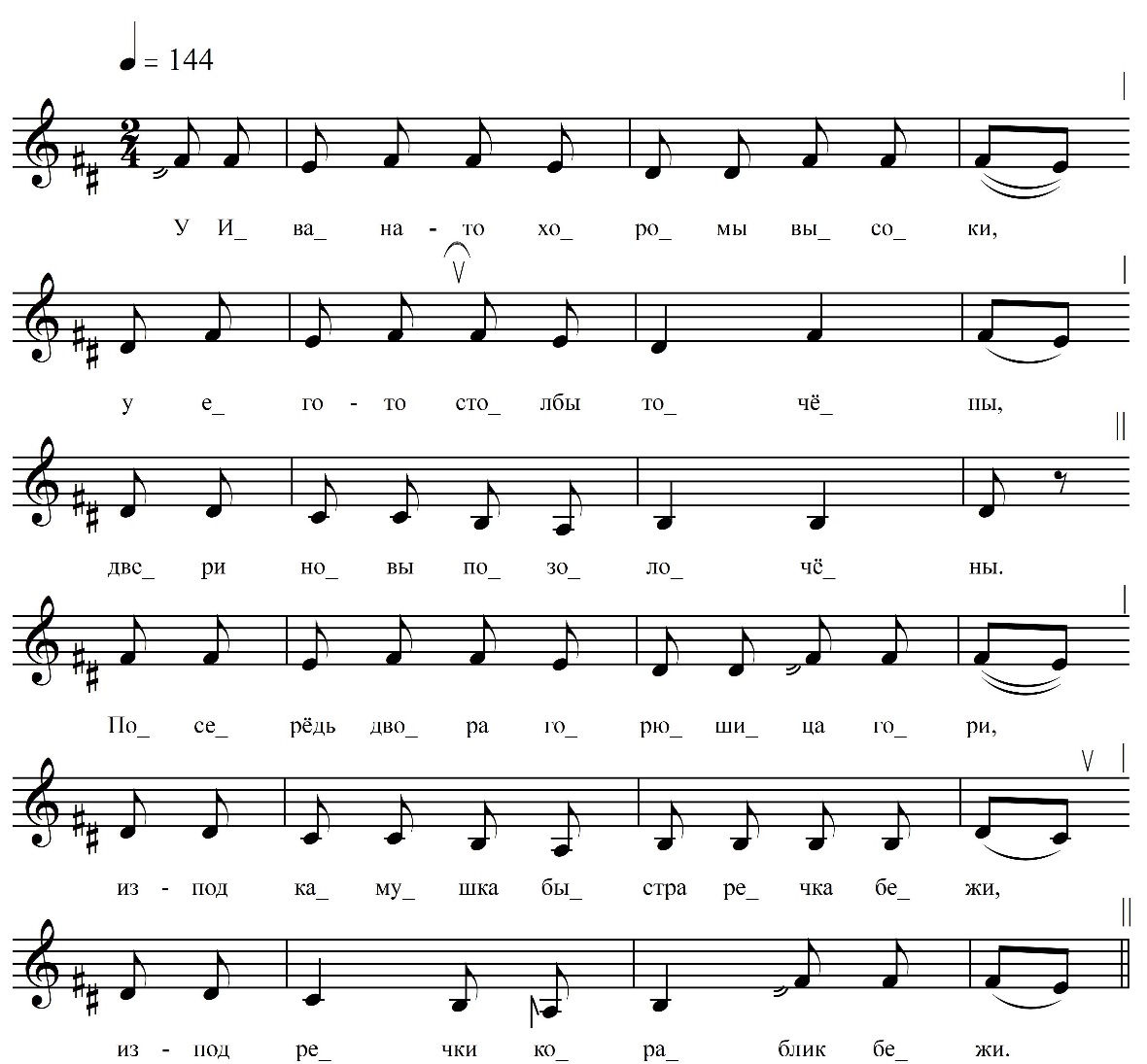 ФНОЦ СПбГИК, ВхI-а.1/24Запись (?).06.1974 д. Теребочево Вындиноостровского с/п Волховского р-на Ленинградской обл. Инф. Курочкина Александра Степановна (1901)У Ивана-то хоромы высоки,У его ли столбы то́чёны,Двери новы позолочёны.Посерёдь двора горюшица гори[т],Из-под камушка быстра речка бежит, Из-под речки кораблик плыве[т],На кораблику немножко людей.По моёму счёту семь чоловек,Уж как во́сьмой водолей, водолей,А девятый пивовар пиво варит.А десятый добрый молодецПо кораблику похажива[т],Калену стрелу нажива[т].Ты лети, лети, калёная стрела,Выше лесу по поднебесью.Ты убей, убей, калёная стрела,Сиру утицу на Волхови реки,Красну девицу в высоком тереми,Что не Ольгу Офонасьевну.